For Loop with Specified Incrementspackage for_loop_range;public class For_Loop_Range {    public static void main(String[] args) {
        int j;
        for (j = 0; j <= 40; j += 3){
            System.out.println(j);
        }
    }
}Testing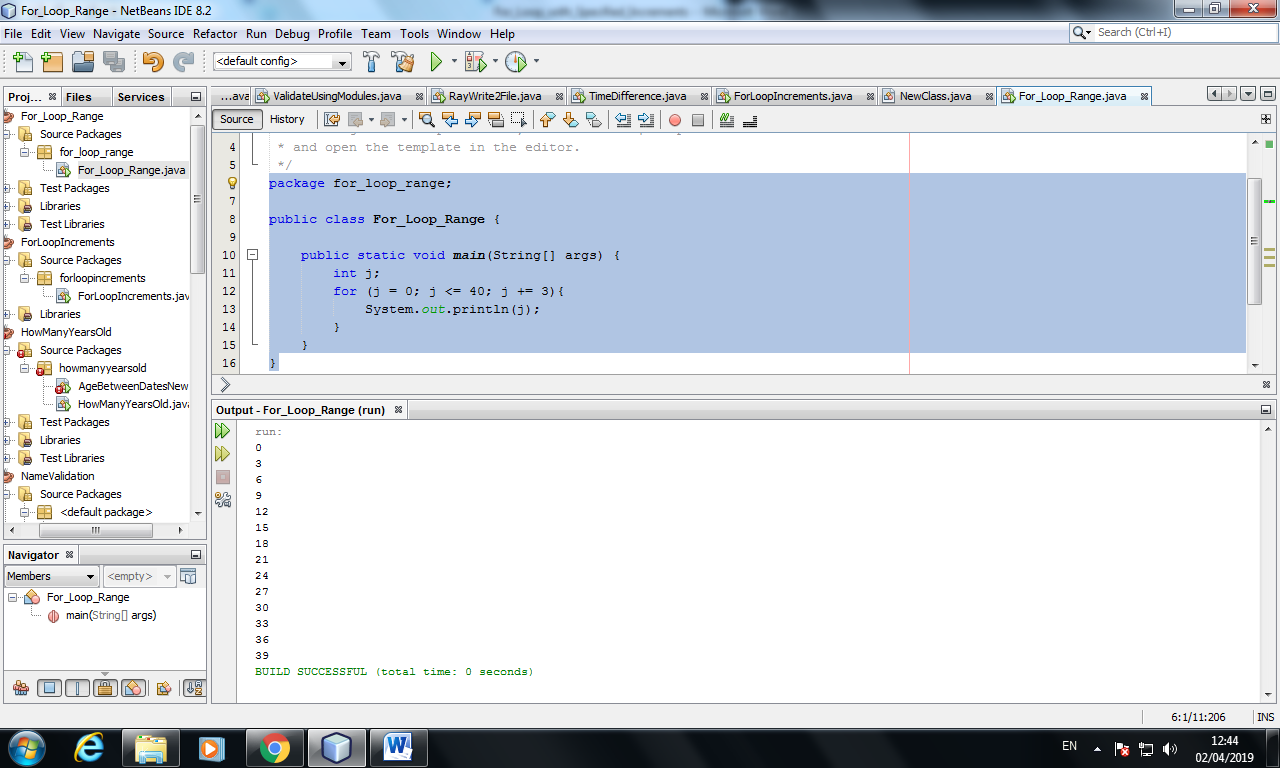 